                                                                                                        Jasień, dnia …………………………..                                                                                                    	                     Urząd Miejski w Jasieniu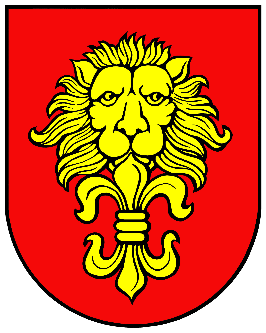                        ul. XX Lecia 20                        68-320 Jasień            Referat Administracyjno-OrganizacyjnyWNIOSEKO STWIERDZENIE WŁASNORĘCZNOŚCI PODPISUWNIOSKODAWCA Imię i nazwisko: ………………………………………………………………………….Adres zamieszkania:……………………………………………………………………….         Zwracam się z prośbą o stwierdzenie własnoręczności podpisu.                                                                                            …………………………………                                                                                             (czytelny podpis wnioskodawcy) Sprawę prowadzi: pok. nr 105, I piętro, tel. 68 457-88-72